Ո Ր Ո Շ ՈՒ Մ31մայիսի  2023 թվականի   N 933 -ԱՀԱՄԱՅՆՔԻ ԿԱՊԱՆ ՔԱՂԱՔԻ  ՎԱՉԱԳԱՆ  ԹԱՂԱՄԱՍՈՒՄ  ԳՏՆՎՈՂ ԳՅՈՒՂԱՏՆՏԵՍԱԿԱՆ ՆՇԱՆԱԿՈՒԹՅԱՆ ՀՈՂԵՐԻՑ   0.01684 ՀԱ ԱՅԼ ՀՈՂԱՄԱՍԻ ՀՈՂԱՏԵՍՔԸ ԱՐՈՏԱՎԱՅՐԻ ՓՈՓՈԽԵԼՈՒ ՄԱՍԻՆ Ղեկավարվելով Հայաստանի Հանրապետության «Տեղական ինքնակառավարման մասին» օրենքի 35-րդ հոդվածի 1-ին մասի 24-րդ կետով, 43-րդ հոդվածով, ՀՀ հողային օրենսգրքի 9-րդ հոդվածով, Հայաստանի Հանրապետության կառավարության 2009 թվականի սեպտեմբերի 17-ի «Հայաստանի Հանրապետության գյուղատնտեսական նշանակության հողերի հողատեսքերի փոփոխման կարգը հաստատելու մասին» թիվ             1066-Ն որոշումով,    որոշում եմ                    1. Սյունիքի մարզի Կապան համայնքի Կապան քաղաքի Վաչագան թաղամասում գտնվող համայնքային սեփականություն հանդիսացող  գյուղատնտեսական նշանակության ցածրարժեք այլ հողերից 0.01684 հա այլ հողամասի  հողատեսքը փոխադրել արոտավայրի:2.Սույն որոշումից բխող գործառույթներն իրականացնել օրենսդրությամբ սահմանված կարգով:    ՀԱՄԱՅՆՔԻ ՂԵԿԱՎԱՐ                              ԳԵՎՈՐԳ ՓԱՐՍՅԱՆ 2023թ.մայիսի 31
  ք. Կապան
ՀԱՅԱՍՏԱՆԻ ՀԱՆՐԱՊԵՏՈՒԹՅԱՆ ԿԱՊԱՆ ՀԱՄԱՅՆՔԻ ՂԵԿԱՎԱՐ
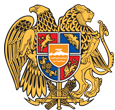 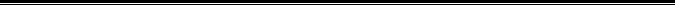 Հայաստանի Հանրապետության Սյունիքի մարզի Կապան համայնք 
ՀՀ, Սյունիքի մարզ, ք. Կապան, +374-285-42036, 060521818, kapan.syuniq@mta.gov.am